	2014年12月17日，日内瓦尊敬的先生/女士：1	按照电信标准化局2014年10月16日和11月1日的通告，并根据A.8建议（2008年，约翰内斯堡）第6.2段的规定，我谨通知您，第15研究组在2014年12月5日召开的全体会议上，批准了ITU-T G.989.2、ITU-T G.9701和ITU-T G.9979新建议书草案和ITU-T G.994.1 (2012年)建议书修订草案4。2	会议批准的建议书的标题如下：–	ITU-T G.989.2建议书（新），40G容量的无源光网络2（NG-PON2）：取决于物理层媒介（PMD）的规范。–	ITU-T G.994.1建议书（2012年）修正4，数字用户线路收发信机的握手程序：
修正4 – 支持G.fast的附加码点。–	ITU-T G.9701建议书（新），快速接入用户终端（G.fast）– 物理层规范。–	ITU-T G.9979建议书（新），通过在IEEE 1905.1a 2014标准中实施通用机制将适用的ITU-T建议书纳入其中。3	已公布的专利信息可通过ITU-T网站在线获取。4	出版前的建议书文本将尽快公布在ITU-T网站上。5	上述建议书文本将由国际电联尽快出版。顺致敬意！电信标准化局主任
马尔科姆•琼森电信标准化局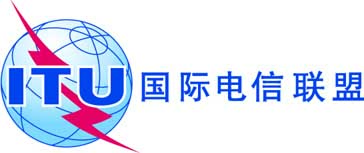 文号：电信标准化局第133号通函
COM 15/GJ-	致国际电联各成员国主管部门；-	致ITU-T部门成员；-	致参与第15研究组工作的ITU-T部门准成员；-	致ITU-T学术成员电话：
传真：
电子
邮件：+41 22 730 5515
+41 22 730 5853
tsbsg15@itu.int 抄送：
-	第15研究组正副主席；-	电信发展局主任；-	无线电通信局主任事由：批准ITU-T G.989.2、ITU-T G.9701和ITU-T G.9979新建议书草案和ITU-T G.994.1（2012年）建议书修订草案4